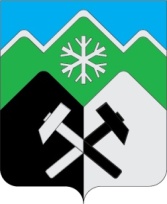 КЕМЕРОВСКАЯ ОБЛАСТЬ - КУЗБАССТАШТАГОЛЬСКИЙ МУНИЦИПАЛЬНЫЙ РАЙОНАДМИНИСТРАЦИЯТАШТАГОЛЬСКОГО МУНИЦИПАЛЬНОГО РАЙОНАРАСПОРЯЖЕНИЕот  «03» ноября   2021  № 417  -р«О проведении районного конкурса«Лучшее праздничное новогоднее оформление»На основании Федерального закона от 06.10.2003 № 131-ФЗ «Об общих принципах организации местного самоуправления в Российской Федерации», руководствуясь  Уставом Муниципального образования «Таштагольский муниципальный район»,  с целью создания праздничной атмосферы, организации досуга населения в зимний период, активного отдыха детей в дни школьных каникул, сохранения традиций празднования Нового года и Рождества, в Таштагольском муниципальном районе:        1. Провести районный конкурс «Лучшее праздничное новогоднее оформление».2. Утвердить Положение « О проведении районного конкурса «Лучшее праздничное новогоднее оформление» согласно приложению №1 к настоящему  распоряжению.3. Утвердить состав общественной комиссии, согласно приложению № 2 к настоящему распоряжению.4. Пресс-секретарю Главы Таштагольского муниципального района (Кустова М.Л.) настоящее распоряжение разместить на официальном сайте администрации Таштагольского муниципального района в информационно-телекоммуникационной сети «Интернет». 5. Контроль   за  исполнением настоящего постановления возложить      на первого заместителя Главы Таштагольского муниципального района – А.Г. Орлова.6. Настоящее распоряжение вступает в силу с момента подписания.Глава Таштагольского                                                                   муниципального района                                                                 В. Н. Макута        Приложение №1                                                                         к распоряжению администрации                                                         Таштагольского муниципального  района« О проведении районного конкурса«Лучшее праздничное новогоднее оформление»от  «03» ноября   2021  № 417  -рПОЛОЖЕНИЕ«О проведении районного конкурса«Лучшее праздничное новогоднее оформление»Общие положенияПроведение районного конкурса «Лучшее праздничное новогоднее оформление»  (далее – Положение) устанавливает порядок и условия проведения конкурса на лучшее праздничное новогоднее оформление городских и сельских поселений Таштагольского муниципального района (далее – Конкурс).Цели проведения конкурса:1. Создание праздничной атмосферы;2. Организация досуга населения в зимний период;3. Активного отдыха детей в дни школьных каникул;4. Сохранение традиций празднования нового года и Рождества.Основные задачи конкурса:Возрождение  и сохранение народных традиций, обычаев, обрядов, зимних игр и забав.Поиск и развитие новых форм работы с населением в зимний период времени.3. Развитие  и реализация творческого потенциала населения.4. Формирование позитивного общественного мнения о благоустройстве городских и сельских поселений в зимний период времени.Участники конкурсаВ конкурсе принимают участие жители многоквартирных домов и индивидуальных жилых домов Таштагольского муниципального района, коллективы организаций, предприятий, учреждений независимо от форм собственности и организационно-правовых форм, эксплуатирующие (использующие) объекты (территории) на территории Таштагольского муниципального района , подавшие заявку в администрацию Таштагольского муниципального района.                5.  Порядок организации и проведения конкурса     1. Конкурс проводится с 01 декабря 2021 года по 22 декабря 2021 года.           Заявки  на конкурс принимаются конкурсной комиссией до 17ч 00мин   14 декабря 2021 года включительно.          2. Заявки на участие в конкурсе принимаются по адресу: Кемеровская область, г. Таштагол, ул. Ленина, 60, администрация Таштагольского муниципального района, каб. №216 или по эл. почте: blagoustrojstvo2013@yandex.ru. Телефон для справок 8(38473) 3-35-32.      3. Заявки регистрируются путем присвоения номера и даты в отделе ЖКХ и благоустройства администрации Таштагольского муниципального района (каб. №216) в момент получения заявки от заявителя.      4. Заявка (приложение № 1 к настоящему Положению) обязательно должна содержать следующую информацию:	- данные о заявителе или инициативной группе (Ф.И.О. всех или одного члена группы);	- почтовый адрес;	- контактные телефоны;	- адрес объекта, который участвует в конкурсе;	- заявленная номинация;	- дата подачи заявки;	- фото, видеосъемка объекта.Учредители конкурсаУчредителем конкурса является администрация Таштагольского муниципального района.Конкурсная комиссия1.Проведение и подведение итогов конкурса осуществляется конкурсной комиссией.2.Конкурсная комиссия формируется в следующем составе: председатель комиссии, заместитель председателя конкурсной комиссии, секретарь конкурсной комиссии и члены конкурсной комиссии. Состав конкурсной комиссии утверждается распоряжением администрации Таштагольского муниципального района.В состав конкурсной комиссии входят представители администрации, Таштагольского муниципального района, главы поселений городских и сельских поселений, представители общественности.Конкурсная комиссия:- выполняет организационные функции, связанные с проведением Конкурса;- консультирует по вопросам проведения Конкурса;- информирует население о ходе и результатах проведения конкурса.Порядок принятия комиссией решения о результатах конкурса:1. После поступления заявки на участие в конкурсе, члены комиссии с выездом на место проводят осмотр объекта участника конкурса, согласно поданной заявке по критериям оценки, заявленной номинации; 2. Заседание комиссии о подведении итогов заявок участников проводится  16 декабря 2021 года,  в здании администрации Таштагольского муниципального района, в кабинете №216 в 15-00 часов; 3. Заседание конкурсной комиссии правомочно, если на нем присутствует более половины членов комиссии;4. Решение комиссии принимается простым большинством голосов и оформляется протоколом, который подписывают председатель комиссии и все присутствующие члены комиссии (приложение №2 к настоящему положению);5. Срок принятия решения – 16 декабря 2021 года на заседании комиссии;6. Протокол заседания комиссии публикуется на сайте администрации Таштагольского муниципального района во вкладке КОНКУРС «Лучшее праздничное новогоднее оформление предприятий, организаций и частных придворовых территорий в городских и сельских поселениях Таштагольского муниципального района»;7. Участники конкурса могут ознакомиться с итогами рассмотрения заявок на сайте администрации Таштагольского муниципального района во вкладке КОНКУРС «Лучшее праздничное новогоднее оформление предприятий, организаций и частных придворовых территорий в городских и сельских поселениях Таштагольского муниципального района»;8. Обжаловать данное решение комиссии можно путем письменного обращения на имя Главы Таштагольского муниципального района, в течение 3-х дней с момента подведения итогов; 9. Срок рассмотрения жалобы составляет 1 (один) день с момента ее получения.9. По итогам обжалования решения комиссии, заявитель уведомляется о результате рассмотрения жалобы заместителем председателя комиссии в течение 1-го дня с момента рассмотрения жалобы, путем направления заявителю письменного ответа по адресу, указанному в жалобе. Номинации конкурса:«Лучшее новогоднее оформление прилегающей территории учреждения социальной сферы»; «Лучшая новогодняя композиция (фигура/ горка/елка, комплексная вариация)»;«Лучшее новогоднее оформление прилегающей территории многоквартирного дома»;«Лучшее комплексное новогоднее оформление частного домовладения»;«Лучшее новогоднее оформление окна/окон»;«Лучшая новогодняя композиция (фигура, горка, елка) - выполненная семейной командой»;«Лучшее новогоднее световое оформление»«За активную позицию и организационные способности при оформлении новогодних композиций».Критерии конкурсного отбораКритериями оценки при проведении итогов конкурса являются: 1) в номинации «Лучшее новогоднее оформление прилегающей территории учреждения социальной сферы»:- качество выполнения;- яркость исполнения;- функциональность;- узнаваемость персонажей;- коллективное, групповое, активное участие.Максимальная оценка каждого пункта – 10 баллов. При наличии дополнительных оригинальных элементов «творчества», оценка увеличивается на 5 баллов.2) в номинации «Лучшая новогодняя композиция  (фигура/горка/елка, комплексная вариация)»:- качество выполнения;- яркость исполнения;- функциональность;- узнаваемость персонажей;- коллективное, групповое, активное участие.Максимальная оценка каждого пункта – 10 баллов. При наличии дополнительных оригинальных элементов «творчества», оценка увеличивается на 5 баллов.         3) в номинации «Лучшее новогоднее оформление прилегающей территории многоквартирного дома»:- качество выполнения;- яркость исполнения;- функциональность;- узнаваемость персонажей;- коллективное, групповое, активное участие.	Максимальная оценка каждого пункта – 10 баллов. При наличии дополнительных оригинальных элементов «творчества», оценка увеличивается на 5 баллов. 4) в номинации «Лучшее комплексное новогоднее оформление частного домовладения»:- качество выполнения;- применение современных световых технологий- креативность, нестандартный подход;- визуальное позитивное восприятие.	Максимальная оценка каждого пункта – 10 баллов. При наличии дополнительных оригинальных элементов «творчества», оценка увеличивается на 5 баллов.5) в номинации «Лучшее новогоднее оформление окна/окон»:- качество выполнения;- применение современных световых технологий- безопасность эксплуатации;- активное участие жителей в процессе оформления;- визуальное позитивное восприятие.	Максимальная оценка каждого пункта – 10 баллов. При наличии дополнительных оригинальных элементов «творчества», оценка увеличивается на 5 баллов.6) в номинации «Лучшая новогодняя композиция (фигура/горка/елка, комплексная вариация – выполненная семейной командой»:- качество выполнения;- яркость исполнения;- функциональность;- узнаваемость персонажей;- активное семейное участие.	Максимальная оценка каждого пункта – 10 баллов. При наличии дополнительных оригинальных элементов «творчества», оценка увеличивается на 5 баллов.7) в номинации «Лучшее новогоднее световое оформление»:- качество выполнения;- применение современных световых технологий- безопасность эксплуатации;- активное участие жителей в процессе оформления;- визуальное позитивное восприятие.	Максимальная оценка каждого пункта – 10 баллов. При наличии дополнительных оригинальных элементов «творчества», оценка увеличивается на 5 баллов.8) в номинации «За активную позицию и организационные способности при оформлении новогодних композиций»:- активное участие;- творческие способности;- мастерство, новаторство.Максимальная оценка каждого пункта – 10 баллов. При наличии дополнительных оригинальных элементов «творчества», оценка увеличивается на 5 баллов.Порядок подведения итогов,награждение победителей и участников  конкурсаАдминистрация Таштагольского муниципального района обеспечивает проведение и подведение итогов конкурса:1. Доводит до населения, руководителей предприятий, организаций, учреждений условия проведения конкурса;2. Оказывает необходимую разъяснительную работу участникам конкурса;3. Осуществляет сбор заявок;4. Производит осмотр объектов в натуре.Проверка и оценка представленной участниками конкурса информации осуществляется комиссией с выездом на место размещения объекта конкурса.Каждый критерий номинации конкурса оценивается по бальной системе соответствующим числом баллов. Предельное значение баллов относительно каждого критерия предусмотрено при рассмотрении каждой номинации.Победителями признаются участники, представившие конкурсные объекты, которые набрали наибольшее количество баллов.В случае равенства баллов у двух и более участников члены конкурсной комиссии определяют победителя путем голосования.В случае равенства голосов членов конкурсной комиссии победителями в номинации признаются несколько участников конкурса.Подведение итогов конкурса осуществляется в срок до 17 декабря 2021 года.В случае отсутствия победителей по одной или нескольким номинациям конкурсная комиссия оставляет за собой право увеличить количество призовых мест по иным номинациям.Награды за занятые места:За I место   - Диплом;За II место  - Диплом;За III место - Диплом.О месте и времени награждения по итогам конкурса «Лучшее праздничное новогоднее оформление» победители конкурса уведомляются дополнительно.Приложение № 1 к распоряжению о проведении конкурса«Лучшее праздничное новогоднее оформление»                                                                    Председателю конкурсной комиссии от _________________________________(Ф.И.О.) проживающего (ей) по адресу:_________ ____________________________________                                                               город, поселок, улица, № дома, телефон                                                                                 ____________________________________ЗаявкаПрошу включить_____________________________________________ ________________________________________________________________имНаименование предприятия, организации, учреждения, Ф.И.О. руководителя или частного лица)расположенное по адресу:______________________________________________________________________________________________________________                                         (район, село, улица, № дома)в список для участия в конкурсе «Лучшее праздничное новогоднее оформление Таштагольского муниципального района» в номинации «________________________________________________________________».(наименование номинации по положению)Дата подачи заявки: ____________________________________________________________(число, месяц, год)________________________    / ___________________________________________ /Приложение № 2 к Распоряжению о проведении конкурса                                                              «Лучшее праздничное новогоднее оформление»ПРОТОКОЛзаседания комиссии по подведению итогов районного конкурса«Лучшее праздничное новогоднее оформление»«___» __________ 2020 годаПрисутствовали: Ф.И.О.–  ___________________________________________________________________(должность, кем является в комиссии, председатель, секретарь, член комиссии)Ф.И.О.–  ___________________________________________________________________(должность, кем является в комиссии)Ф.И.О.–  ____________________________________________________________________(должность, кем является в комиссии)Ф.И.О.–  ____________________________________________________________________(должность, кем является в комиссии)Ф.И.О.–  ____________________________________________________________________(должность, кем является в комиссии)Ф.И.О.– ___________________________________________________________________(должность, кем является в комиссии)Ф.И.О.–  __________________________________________________________________(должность, кем является в комиссии)Для участия в конкурсе «Лучшее праздничное новогоднее оформление Таштагольского муниципального района» поступило всего «___»  конкурсных заявок в «5»-и номинациях:В номинации «Лучшее новогоднее оформление прилегающей территории учреждения социальной сферы»:подано ___  конкурсных заявок.В данной номинации, члены конкурсной комиссии после осмотра, предложенных объектов оценивали заявки по критериям, прописанным в положении о проведении конкурса «Лучшее праздничное новогоднее оформление Таштагольского муниципального района» с соответствующим бальным эквивалентом:1. Адрес местонахождения объекта: город, поселение, улица, № дома, Ф.И.О. руководителя (частного лица)___________________________ - «___» баллов;2._________________________________________________________ - «___» баллов;3._________________________________________________________  - «___»  баллов;4.________________________________________________________ - «___»  баллов; и т.д.По итогам оценки конкурсных заявок членами комиссии, путем простого сложения, присужденных баллов принято следующее решение:Наградить почетной грамотой (благодарственным письмом) в номинации «Лучшее новогоднее оформление прилегающей территории учреждения социальной сферы» следующих лиц (Ф.И.О. руководителя (частного лица), адрес местонахождения объекта).Председатель конкурсной комиссии                               ____________________          «__________»Секретарьконкурсной комиссии                               ____________________          «__________»Присутствующиечлены комиссии                                         ___________________            «__________»В номинации «Лучшее новогоднее оформление прилегающей территории многоквартирного дома» подано ___ конкурсных заявок.В данной номинации, члены конкурсной комиссии после осмотра, предложенных объектов оценивали заявки по критериям, прописанным в положении о проведении конкурса «Лучшее праздничное новогоднее оформление Таштагольского муниципального района» с соответствующим бальным эквивалентом:Адрес местонахождения объекта: город, поселение, улица, № дома, Ф.И.О. руководителя (частного лица)________________________ - «__» баллов;_________________________________________________________  - «__» баллов;_________________________________________________________  - «__» баллов;_______________________________________________________ - «__» баллов;   и т. д.По итогам оценки конкурсных заявок членами комиссии, путем простого сложения, присужденных баллов принято следующее решение:  Наградить дипломом в номинации «Лучшее новогоднее оформление прилегающей территории многоквартирного дома» следующих лиц (Ф.И.О. руководителя (частного лица), адрес местонахождения объекта)…Председатель конкурсной комиссии                               ____________________          «__________»Секретарьконкурсной комиссии                               ____________________          «__________»Присутствующиечлены комиссии                                         ___________________            «__________»В номинации «Лучшее новогоднее оформление прилегающей территории многоквартирного дома» подано ___ конкурсных заявок.В данной номинации, члены конкурсной комиссии после осмотра, предложенных объектов оценивали заявки по критериям, прописанным в положении о проведении конкурса «Лучшее праздничное новогоднее оформление Таштагольского муниципального района» с соответствующим бальным эквивалентом:Адрес местонахождения объекта: город, поселение, улица, № дома, Ф.И.О. руководителя (частного лица)________________________ - «__» баллов;_________________________________________________________  - «__» баллов;_________________________________________________________  - «__» баллов;_______________________________________________________ - «__» баллов;   и т. д.По итогам оценки конкурсных заявок членами комиссии, путем простого сложения, присужденных баллов принято следующее решение:  Наградить дипломом  в номинации «Лучшее новогоднее оформление прилегающей территории многоквартирного дома» следующих лиц (Ф.И.О. руководителя (частного лица), адрес местонахождения объекта)…Председатель конкурсной комиссии                               ____________________          «__________»Секретарьконкурсной комиссии                               ____________________          «__________»Присутствующиечлены комиссии                                         ___________________            «__________»В номинации «Лучшее комплексное новогоднее оформление частного домовладения» подано ___ конкурсных заявок.В данной номинации, члены конкурсной комиссии после осмотра, предложенных объектов оценивали заявки по критериям, прописанным в положении о проведении конкурса «Лучшее праздничное новогоднее оформление Таштагольского муниципального района» с соответствующим бальным эквивалентом:1. Адрес местонахождения объекта: город, поселение, улица, № дома, Ф.И.О. руководителя (частного лица)___________________________ - «__» баллов;2. __________________________________________________________ - «__» баллов;3.__________________________________________________________-  «__» баллов;4.__________________________________________________________ - «__» баллов; и т.д. По итогам оценки конкурсных заявок членами комиссии, путем простого сложения, присужденных баллов принято следующее решение:  Наградить дипломом в номинации «Лучшее комплексное новогоднее оформление частного домовладения» следующих лиц (Ф.И.О. руководителя (частного лица), адрес местонахождения объекта)…Председатель конкурсной комиссии                               ____________________          «__________»Секретарьконкурсной комиссии                               ____________________          «__________»Присутствующиечлены комиссии                                         ___________________            «__________»В номинации «Лучшее новогоднее оформление окна/окон» подано ___ конкурсных заявок.В данной номинации, члены конкурсной комиссии после осмотра, предложенных объектов оценивали заявки по критериям, прописанным в положении о проведении конкурса «Лучшее праздничное новогоднее оформление Таштагольского муниципального района» с соответствующим бальным эквивалентом:1. Адрес местонахождения объекта: город, поселение, улица, № дома, Ф.И.О. руководителя (частного лица)___________________________ - «__» баллов;____________________________________________     - «__» баллов;2. __________________________________________________________ - «__» баллов;3.__________________________________________________________-  «__» баллов;4.__________________________________________________________ - «__» баллов; и т.д.-По итогам оценки конкурсных заявок членами комиссии, путем простого сложения, присужденных баллов принято следующее решение:  Наградить дипломом в номинации «Лучшее новогоднее оформление окна/окон»  следующих лиц (Ф.И.О. руководителя (частного лица), адрес местонахождения объекта)…Председатель конкурсной комиссии                               ____________________          «__________»Секретарьконкурсной комиссии                               ____________________          «__________»Присутствующиечлены комиссии                                         ___________________            «__________»В номинации «Лучшая новогодняя композиция (фигура/горка/елка, комплексная вариация – выполненная семейной командой» подано ___ конкурсных заявок.В данной номинации, члены конкурсной комиссии после осмотра, предложенных объектов оценивали заявки по критериям, прописанным в положении о проведении конкурса «Лучшее праздничное новогоднее оформление Таштагольского муниципального района» с соответствующим бальным эквивалентом:1. Адрес местонахождения объекта: город, поселение, улица, № дома, Ф.И.О. руководителя (частного лица)___________________________ - «__» баллов;2. __________________________________________________________ - «__» баллов;3.__________________________________________________________ - «__» баллов;4.__________________________________________________________ - «__» баллов; и т.д.По итогам оценки конкурсных заявок членами комиссии, путем простого сложения, присужденных баллов принято следующее решение:  Наградить дипломом  в номинации «Лучшая новогодняя композиция (фигура/горка/елка, комплексная вариация – выполненная семейной командой»  следующих лиц (Ф.И.О. руководителя (частного лица), адрес местонахождения объекта)… Председатель конкурсной комиссии                               ____________________          «__________»Секретарьконкурсной комиссии                               ____________________          «__________»Присутствующиечлены комиссии                                         ___________________            «__________»В номинации «Лучшее новогоднее световое оформление» подано ___ конкурсных заявок.В данной номинации, члены конкурсной комиссии после осмотра, предложенных объектов оценивали заявки по критериям, прописанным в положении о проведении конкурса «Лучшее праздничное новогоднее оформление Таштагольского муниципального района» с соответствующим бальным эквивалентом:1. Адрес местонахождения объекта: город, поселение, улица, № дома, Ф.И.О. руководителя (частного лица)___________________________ - «__» баллов;2. __________________________________________________________ - «__» баллов;3.__________________________________________________________ - «__» баллов;4.__________________________________________________________ - «__» баллов; и т.д.По итогам оценки конкурсных заявок членами комиссии, путем простого сложения, присужденных баллов принято следующее решение:  Наградить дипломом  в номинации «Лучшее новогоднее световое оформление»  следующих лиц (Ф.И.О. руководителя (частного лица), адрес местонахождения объекта)… Председатель конкурсной комиссии                               ____________________          «__________»Секретарьконкурсной комиссии                               ____________________          «__________»Присутствующиечлены комиссии                                         ___________________            «__________»В номинации «За активную позицию и организационные способности при оформлении новогодних композиций» подано ___ конкурсных заявок.В данной номинации, члены конкурсной комиссии после осмотра, предложенных объектов оценивали заявки по критериям, прописанным в положении о проведении конкурса «Лучшее праздничное новогоднее оформление Таштагольского муниципального района» с соответствующим бальным эквивалентом:1. Адрес местонахождения объекта: город, поселение, улица, № дома, Ф.И.О. руководителя (частного лица)___________________________ - «__» баллов;2. __________________________________________________________ - «__» баллов;3.__________________________________________________________ - «__» баллов;4.__________________________________________________________ - «__» баллов; и т.д.По итогам оценки конкурсных заявок членами комиссии, путем простого сложения, присужденных баллов принято следующее решение:  Наградить дипломом в номинации «За активную позицию и организационные способности при оформлении новогодних композиций »  следующих лиц (Ф.И.О. руководителя (частного лица), адрес местонахождения объекта)… Председатель конкурсной комиссии                               ____________________          «__________»Секретарьконкурсной комиссии                               ____________________          «__________»Присутствующиечлены комиссии                                         ___________________            «__________»Приложение № 2 к Распоряжению администрацииТаштагольского муниципального районао проведении районного конкурса«Лучшее праздничное новогоднее оформление Таштагольского муниципального района»от «   »                2021 г. №       -рСОСТАВконкурсной комиссии по проведению районного конкурса«Лучшее праздничное новогоднее оформлениеТаштагольского муниципального района»Председатель комиссии:А.Г. Орлов                       - Первый  заместитель Главы Таштагольского                                             муниципального района;Секретарь комиссии: А. В. Казека                     - заместитель начальника отдела ЖКХ и                                                        благоустройства администрации                                                Таштагольского муниципального района;Члены комиссии:И. Л. Болгова                   - Заместитель Главы Таштагольского муниципального                                                  района по социальным вопросам Е. Н. Тунекова                 - Начальник отдела архитектуры и градостроительства                                                                                              администрации Таштагольского муниципального                                                                  районаМ.Е. Тарачешникова       - Начальник отдела ЖКХ и благоустройства                                             администрации Таштагольского муниципального                                                   района;А.А. Путинцев                 - Глава Таштагольского городского поселения                                             (по согласованию);Е. А. Симонова                - Глава Казского городского поселения                                             (по согласованию);А.В. Кочетков                  - Глава Темиртауского городского поселения                                              (по согласованию);В.В. Камольцев                - Глава Мундыбашского городского поселения                                             (по согласованию);В.С. Швайгерт                 - Глава Шерегешского городского поселения                                             (по согласованию);Ю.Н. Фомина                   - Глава Спасского городского поселения                                             (по согласованию);В.А. Топаков                    - Глава Усть-Кабырзинского сельского поселения                                             (по согласованию);А.Г. Карпов                      - Глава Кызыл-Шорского сельского поселения                                             (по согласованию);Т.И. Зайнулина                - Глава Каларского сельского поселения                                             (по согласованию);О.А. Балабанова              - Глава Коуринского сельского поселения                                             (по согласованию);